MODELO PARA ELABORAÇÃO E FORMATAÇÃO DO RESUMO SIMPLES – (FONTE 14)Fulano da Silva Santos Sicrano da Silva Santos Beltrano da Silva Santos Pessoa da Silva Santos RESUMOEste resumo deverá ser utilizado no formulário de submissão do trabalho no ato da submissão. O resumo simples caracteriza uma síntese do artigo produzido. Poderá apresentar as principais informações da pesquisa, e para isso, deverá ser formatado com base nas seguintes orientações: parágrafo único, de 200 a 300 palavras, texto justificado, regular, tamanho 11, espaçamento simples (1,0), sem referências bibliográficas, tabelas, gráficos, citações ou destaques de qualquer natureza. Nele devem constar: a síntese do trabalho, o referencial teórico-metodológico e os principais resultados. As palavras-chave devem conter de 3 (três) a 5 (cinco) termos, separados entre si por vírgula e finalizados por ponto. Deixar 01 linha em branco. Palavras-chave: Artigo completo, Normas científicas, Congresso, Realize, Boa sorte.NOTA (Remover esta nota antes da submissão): Por favor, note que a marcação em amarelo presente no template fornecido para a submissão do seu trabalho é apenas um guia visual para ajudá-lo(a) a formatar corretamente o seu texto. Essa marcação não será exibida no documento final quando convertido para PDF. Portanto, certifique-se de que o seu trabalho esteja formatado corretamente e faça a submissão normalmente.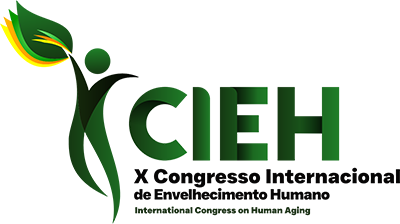 